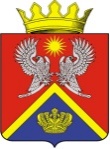 АДМИНИСТРАЦИЯ СУРОВИКИНСКОГО МУНИЦИПАЛЬНОГО РАЙОНА ВОЛГОГРАДСКОЙ ОБЛАСТИПРОЕКТ ПОСТАНОВЛЕНИЯот _____________                               № _____О внесении изменений в административный регламент предоставления государственной услуги «Выдача родителям или усыновителямразрешения на изменение имени и (или) фамилииребенка до достижения им возраста четырнадцати лет», утвержденный постановлением администрации Суровикинского муниципального районаВолгоградской области от 24.11.2020 № 849В соответствии с приказом комитета социальной защиты населения Волгоградской области от 30.12.2020 № 2933 «О внесении изменений в приказ комитета социальной защиты населения Волгоградской области от 29 июля 2020 г. № 1599 «Об утверждении типового административного регламента предоставления государственной услуги «Выдача родителям или усыновителям разрешения на изменение имени и (или) фамилии ребенка до достижения им возраста четырнадцати лет», руководствуясь Уставом Суровикинского муниципального района Волгоградской области, администрация Суровикинского муниципального района Волгоградской области постановляет:	1.Внести в административный регламент предоставления государственной услуги «Выдача родителям или усыновителям разрешения на изменение имени и (или) фамилии ребенка до достижения им возраста четырнадцати лет», утвержденный постановлением администрации Суровикинского муниципального района Волгоградской области от 24.11.2020 № 849 «Об утверждении административного регламента предоставления государственной услуги «Выдача родителям или усыновителям разрешения на изменение имени и (или) фамилии ребенка до достижения им возраста четырнадцати лет», следующие изменения:	1.1. Подпункты 2.6.1, 2.6.2 пункта 2.6 изложить в следующей редакции:	«2.6.1. Для предоставления государственной услуги заявитель самостоятельно представляет следующие документы:1) заявление каждого из совместно проживающих родителей с просьбой об изменении имени и (или) фамилии ребенка (приложение 1);2) документ, удостоверяющий личность заявителя (паспорт);3) копию свидетельства о рождении ребенка, выданного компетентными органами иностранного государства, и их нотариально удостоверенный перевод на русский язык;4) копию свидетельства о браке (о расторжении брака) родителей ребенка, выданного компетентными органами иностранного государства, и их нотариально удостоверенный перевод на русский язык;5) согласие родителя, отдельно проживающего от ребенка, на изменение имени и (или) фамилии ребенку (написанное в присутствии специалиста уполномоченного органа либо заверенное нотариально) (приложение 2);6) согласие ребенка, достигшего возраста десяти лет, на изменение имени и (или) фамилии (написанное в присутствии родителей (родителя) и специалиста уполномоченного органа) (приложение 3); 	7) документ, подтверждающий полномочия представителя заявителя, в случае, если с заявлением обращается представитель заявителя.При необязательном учете мнения второго родителя, в установленном законом случаях, заявитель представляет:1) решение суда, подтверждающее уклонение без уважительных причин одного из родителей от содержания и (или) воспитания ребенка (копия);2) решение суда о лишении родительских прав одного из родителей или об ограничении в родительских правах (копия);3) решение суда о признании одного из родителей недееспособным или безвестно отсутствующим (копия);4) решение суда о признании одного из родителей безвестно отсутствующим.В случае смерти одного из родителей, зарегистрированной компетентными органами иностранного государства, заявитель представляет копию свидетельства о смерти одного из родителей, выданного компетентными органами иностранного государства, и его нотариально удостоверенный перевод на русский язык.2.6.2. Для предоставления государственной услуги уполномоченный орган запрашивает посредством межведомственного информационного взаимодействия:1) сведения о задолженности по алиментам одного из родителей на содержание ребенка (в случае если один из родителей не принимает участия в воспитании и содержании ребенка);2) сведения о невозможности установления места нахождения одного из родителей;3) копию свидетельства о смерти отца (матери);4) копию свидетельства о браке (о расторжении брака) родителей ребенка;5) копию свидетельства о рождении ребенка.Документы, предусмотренные в настоящем подпункте, не представленные заявителем по собственной инициативе и не имеющиеся в распоряжении уполномоченного органа, запрашиваются в рамках межведомственного информационного взаимодействия.Межведомственное информационное взаимодействие в рамках предоставления государственной услуги осуществляется в соответствии с требованиями Федерального закона от 27 июля 2010 г. № 210-ФЗ «Об организации предоставления государственных и муниципальных услуг» (далее - Федеральный закон № 210-ФЗ).»1.2. В абзаце втором подпункта 3.2.8 пункта 3.2 слова «3 дня» заменить словами «1 рабочий день».1.3. В подпункте 3.4.3 пункта 3.4 цифру «10» заменить цифрой «7».2.Настоящее постановление разместить на официальном сайте администрации Суровикинского муниципального района Волгоградской области в информационно-телекоммуникационной сети «Интернет».3.Настоящее постановление вступает в силу после его обнародования путем размещения на информационном стенде в здании администрации Суровикинского муниципального района Волгоградской области, расположенном по адресу: Волгоградская область, г. Суровикино, ул. Ленина, 64.Глава Суровикинскогомуниципального района                                                                  Р.А. Слива